КОНТРОЛЬНО – СЧЕТНАЯ   ПАЛАТА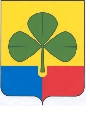 АГАПОВСКОГО МУНИЦИПАЛЬНОГО РАЙОНА 457400  с. Агаповка, ул. Пролетарская, 29А, тел: 2-11-37, 2-14-36ЗАКЛЮЧЕНИЕ № 68-2021на проект  решения Совета депутатов Приморского сельского поселения Агаповского муниципального района Челябинской области«О бюджете Приморского сельского поселения Агаповского муниципального района на 2022 год и на плановый период 2023 и 2024 годов».30 ноября 2021 годОбщие положения.Заключение на проект решения Совета депутатов Приморского сельского поселения Агаповского муниципального района Челябинской области «О бюджете Приморского сельского поселения Агаповского муниципального района на 2022 год и на плановый период 2023 и 2024 годов» подготовлено в соответствии с требованиями Бюджетного кодекса Российской Федерации    (БК РФ), решением Совета депутатов Приморского сельского поселения Агаповского муниципального района от 10.11.2015 г. № 21 «Об утверждении новой редакции Положения «О бюджетном процессе в Приморском сельском поселении Агаповского муниципального района Челябинской области» (с изменениями) (далее – Положение о бюджетном процессе в Приморском сельском поселении), решением Совета депутатов Приморского сельского поселения Агаповского муниципального района от 19.01.2017 г. № 67 «О передаче части полномочий по осуществлению внешнего муниципального финансового контроля Контрольно-счетной палате Агаповского муниципального района».Проанализированы материалы и документы, представленные на экспертизу проекта решения «О бюджете Приморского сельского поселения на 2022 год и на плановый период 2023 и 2024 годов».Для подготовки заключения были использованы следующие документы и материалы:проект решения «О бюджете Приморского сельского поселения Агаповского муниципального района на 2022 год и на плановый период 2023 и 2024 годов (с приложениями)»;основные направления бюджетной политики и основные направления налоговой политики Приморского сельского поселения на 2022-2024 годы;прогноз социально-экономического развития Приморского сельского поселения на 2022 год и на плановый период 2023 и 2024 годов;предварительные итоги социально-экономического развития Приморского сельского поселения за истекший период текущего финансового года и ожидаемые итоги социально-экономического развития за текущий финансовый год;прогноз основных характеристик (общий объем доходов, расходов, дефицита (профицита) бюджета Приморского сельского поселения на 2022 год и на плановый период 2023 и 2024 годов;пояснительная записка к проекту решения о бюджете Приморского сельского поселения на 2022 год и на плановый период 2023 и 2024 годов;верхний предел муниципального долга Приморского сельского поселения на 01.01.2023 года -124,50 тыс. руб., на 01.01.2024 года – 126,00 тыс. руб., на 01.01.2025 года – 127,00 тыс. руб.;бюджетный прогноз Приморского сельского поселения на долгосрочный период до 2024 года;реестр источников доходов бюджета Приморского сельского поселения на 2022 год и плановый период 2023 и 2024 годов;паспорт муниципальной программы «Развитие местного самоуправления и решение вопросов местного значения в Приморском сельском поселении Агаповского муниципального района на 2022 год и плановый период 2023-2024 гг.»;оценка ожидаемого исполнения бюджета Приморского сельского поселения на 2021 год;методика расчета межбюджетных трансфертов, предоставляемых из бюджета Приморского сельского поселения бюджету Агаповского муниципального района на осуществление части полномочий сельского поселения по благоустройству территории сельского поселения;порядок и условия предоставления межбюджетных трансфертов, предоставляемых в соответствии с решением Совета депутатов Приморского сельского поселения из бюджета поселения бюджету Агаповского муниципального района на осуществление части полномочий сельского поселения по благоустройству территории сельского поселения;перечень главных администраторов доходов бюджета;перечень главных администраторов источников финансирования дефицита бюджета;проект решения Совета депутатов Приморского сельского поселения  «О внесении изменений в решение Совета депутатов Приморского сельского поселения от 20.03.2021 г. № 85 «Об утверждении Положения «Об оплате труда выборных должностных лиц местного самоуправления, осуществляющих свои полномочия на постоянной основе и муниципальных служащих Приморского сельского поселения»;постановление Администрации Приморского сельского поселения от 01.10.2021 г. № 61/1 «О внесении изменений в постановление Администрации Приморского сельского поселения от 29.01.2021 г. № 3 «Об оплате труда работников, занимающих должности, не отнесенные к должностям муниципальной службы и осуществляющих техническое обеспечение деятельности (в том числе инспектор ВУС) Администрации Приморского сельского поселения» (в редакции постановления от 27.01.2021 г. № 4);постановление Администрации Приморского сельского поселения от 29.01.2021 г. № 4 «Об оплате труда работников, занятых обслуживанием органов местного самоуправления Приморского сельского поселения»;реестр расходных обязательств Приморского сельского поселения.Проект решения «О бюджете Приморского сельского поселения Агаповского муниципального района на 2022 год и плановый период 2023 и 2024 годов» (далее-Проект, Проект бюджета) представлен согласно решения Совета депутатов Приморского сельского поселения Агаповского муниципального района от 19.01.2017 г. № 67 «О передаче части полномочий по осуществлению внешнего муниципального финансового контроля Контрольно-счетной палате Агаповского муниципального района». Проверкой соблюдения сроков внесения Проекта на рассмотрение представительным органом муниципального образования, предусмотренных статьей 185 БК РФ, и сроков представления Проекта, документов и материалов,представляемых одновременно с ним в Контрольно-счетную палату, нарушений не установлено.Проект с приложениями размещен в приложениях газеты «Агаповский вестник».Состав документов и материалов, представленных одновременно с Проектом бюджета, соответствует перечню, установленному статьями 184.1, 184.2 БК РФ и статьями 22 и 23 Положения «О  бюджетном процессе в Приморском сельском поселении».Представленный Проект бюджета составлен сроком на три года (на очередной финансовый год и плановый период), что соответствует требованиям части 4 статьи 169 БК РФ и статье 16 Положения «О бюджетном процессе в Приморском сельском поселении».Составление Проекта основывалось на прогнозе социально-экономического развития Приморского сельского поселения на 2022 год и на плановый период 2023 и 2024 годов, утвержденного постановлением Администрации Приморского сельского поселения от 09.11.2021 г. № 62-2.В соответствии со статьей 172 БК РФ составление Проекта основывалось также на: основных направлениях бюджетной и налоговой политики Приморского сельского поселения Агаповского муниципального района на 2022-2024 годы, бюджетном прогнозе, муниципальной программе.Налоговая политика в Приморском сельском поселении ориентирована на  увеличение налоговых доходов за счет экономического роста, развития внутреннего налогового потенциала и повышения инвестиционной привлекательности территории поселения, активизацию работы с инвесторами, повышение эффективности системы поддержки и сопровождения инвестиций, развитие инвестиционной инфраструктуры поселения, а также предотвращение уменьшения налогооблагаемой базы НДФЛ путем сохранения действующих и создания новых рабочих мест, предотвращение фактов выплаты «теневой» заработной платы, взыскание недоимки по налогам и сборам с должников местного бюджета.       Бюджетная политика Приморского сельского поселения направлена на сокращение необоснованных бюджетных расходов, обеспечение сбалансированности местного бюджета, повышение качества планирования главными распорядителями бюджетных средств своих расходов и  эффективном их использовании.  Верхний предел муниципального внутреннего долга Приморского сельского поселения соответствует требованиям пункта 5 статьи 107 Бюджетного кодекса Российской Федерации и установлен:на 1 января 2023 года в сумме 124,50 тыс. рублей, в том числе верхний предел долга по муниципальным гарантиям в сумме 0,00 тыс. рублей;на 1 января 2024 года в сумме 126,00 тыс. рублей, в том числе верхний предел долга по муниципальным гарантиям в сумме 0,00 тыс. рублей;на 1 января 2025 года в сумме 127,00 тыс. рублей, в том числе верхний предел долга по муниципальным гарантиям в сумме 0,00 тыс. рублей.Объем расходов на обслуживание муниципального долга установлен на 2022 год в сумме 0,00 тыс. рублей, на 2023 год в сумме 0,00 тыс. рублей и на 2024 год в сумме 0,00 тыс. рублей.Общий объем бюджетных ассигнований на исполнение публичных нормативных обязательств утвержден на 2022 год в сумме 0,00 тыс. рублей, и на плановый период 2023 год в сумме 0,00 тыс. рублей и 2024 год в сумме 0,00 тыс. рублей.Согласно статьи 7 и Приложений № 4, № 5 Проекта, в 2022 году и в плановом периоде 2023 и 2024 годов не предусмотрено предоставление муниципальных гарантий, внутренних и внешних заимствований.Объем условно утверждённых расходов, предусмотренных в Проекте, установлен на 2023 год в объеме 158,10 тыс. руб., на 2024 год в объеме 308,00 тыс. руб., что соответствует требованиям части 3 статьи 184.1 БК РФ.Расходы бюджета сформированы по программному принципу. Всего в Проекте бюджета на 2022-2024 годы запланирована одна муниципальная программа - «Развитие местного самоуправления и решение вопросов местного значения в Приморском сельском поселении», утвержденная постановлением Администрации Приморского сельского поселения от 17.11.2021 г. № 65. Программа включает в себя 4 подпрограммы:Муниципальное управление в Приморском сельском поселении Агаповского муниципального района.Бытовое обслуживание населения, содержание и безопасность территории Приморского сельского поселения Агаповского муниципального района.Комплексное развитие системы коммунальной инфраструктуры и дорожного хозяйства в сельских поселениях Агаповского муниципального района.Развитие культуры и массового спорта в Приморском сельском поселении.Проведена оценка эффективности муниципальной  программы за 2020 год, в соответствии с  пунктом 3 статьи 179 БК РФ. Непрограммные направления деятельности в Проекте бюджета не предусмотрены. Межбюджетные трансферты бюджету Агаповского муниципального района из бюджета Приморского сельского поселения в 2022 году составят 70,00 тыс. рублей, в 2023-2024 годах не запланированы.Доходы бюджета Приморского сельского поселения.Проект бюджета на 2022 год сформирован по доходам в сумме 15 472,16  тыс. рублей, что составляет 38,31 % от доходов Проекта на 2021 год, в том числе собственные доходы составили в сумме 2 492,80 тыс. рублей, безвозмездные поступления от других бюджетов бюджетной системы РФ в сумме 12 979,36 тыс. рублей. Проект бюджета на плановый период 2023 и 2024 годов сформирован по доходам в сумме  6 760,21 тыс. рублей и 6 605,77 тыс. рублей соответственно.Структура доходов Проекта бюджета на 2022 - 2024 гг. в сравнении с 2021 годом имеет следующий вид:тыс. рублейДоходы Проекта бюджета на 2022 год в значительной мере сформированы за счет безвозмездных поступлений в сумме 12 979,36 тыс. рублей, доля которых составляет 83,89 %. Собственные доходы в Проекте бюджета на 2022 год составляют  3 492,80 тыс. рублей, доля в доходах бюджета составляет – 22,58%. В 2022 году налоговые доходы уменьшены на 803,20 тыс. рублей (на 24,37%) от уровня Проекта 2021 года и составили 2492,80 тыс. рублей. В 2023-2024 годах также планируется снижение налоговых доходов по сравнению с Проектом 2021 года и рост в сравнении с 2022 годом. В 2023 году налоговые доходы снизятся на 23,48% (на 774,00 тыс. рублей), в 2024 году на 22,65% (на 746,60 тыс. рублей) от Проекта 2021 года. Показатели по доходам на 2022 год и на плановый период 2023 и 2024 годов в сравнении с Проектом на 2021 год представлены в таблице:тыс. рублейИз таблицы следует, что в Проекте бюджета на 2022 год показатели по налоговым доходам  увеличены по налогу на доходы физических лиц и по налогам на имущество. Уменьшение планируется по налогам на совокупный доход (единый сельскохозяйственный налог) и земельному налогу.Неналоговые доходы в 2022-2024 годах не планируются.Безвозмездные поступления в Проекте бюджета на 2022-2024 гг. составляют основную часть, уменьшатся в 2022 году по сравнению с 2021 годом на 65,01% или на 24 110,28 тыс. рублей и составят 12 979,36 тыс. рублей (83,89% от всех доходов); в 2023 г. и 2024 г. уменьшаться по сравнению с 2021 годом на 88,57% (на 32 851,43 тыс. рублей) и на 89,06% (на 33 033,27 тыс. рублей) соответственно.Доходы в разрезе безвозмездных поступлений представлены в таблице:тыс. рублейРасходы бюджета Приморского сельского поселения.Формирование расходов Проекта бюджета осуществлялось в соответствии с реестром расходных обязательств в соответствии со статьей	 87 Бюджетного кодекса Российской Федерации. Расходы, отраженные в Проекте решения, отнесены к соответствующим кодам бюджетной классификации (главного распорядителя бюджетных средств, раздела, подраздела, целевой статьи, вида расходов) с соблюдением требований статьи 21 Бюджетного кодекса РФ.Статьей 174.2 Бюджетного кодекса РФ определено, что планирование бюджетных ассигнований осуществляется в порядке и в соответствии с методикой, устанавливаемой местной администрацией муниципального образования с соблюдением положений БК РФ. Администрацией  Приморского сельского поселения такая методика разработана. В соответствии с частью 2 статьи 179 Бюджетного кодекса РФ, Проектом решения предусмотрено утверждение объема бюджетных ассигнований на финансовое обеспечение 1 муниципальной программы: «Развитие местного самоуправления и решение вопросов местного значения в Приморском сельском поселении». При формировании бюджета, определены приоритеты бюджетных расходов, согласно Постановления Администрации Приморского сельского поселения от 17.11.2021 г. № 63 «Об основных направлениях бюджетной политики и основных направлениях налоговой политики Приморского сельского поселения на 2022-2024 годы», которые направлены на оптимизацию и повышение эффективности бюджетных расходов, сокращения необоснованных бюджетных расходов. Расходы Проекта бюджета на  2022  год   запланированы  в  сумме 15 472,16 тыс. рублей, что на 24 913,48 тыс. рублей или на 61,69 % ниже уровня Проекта бюджета на 2021 год.Структура расходов бюджета по разделам классификации расходов бюджетов на 2022 год и на плановый период 2023 -2024 годов по сравнению с 2021 годом приведена в таблице:тыс. рублейИз структуры расходов  видно, что основную долю расходов на 2022 год  составляют расходы по разделу 08 «Культура,  кинематография» (47,51%), по разделу 01 «Общегосударственные вопросы» (23,50%), по разделу 04 «Национальная экономика» (17,97%), по разделу 05 «Жилищно-коммунальное хозяйство» (8,29%).Наименьшую долю расходов Проекта бюджета на 2022 год составляют расходы по разделу 10 «Социальная политика» (0,98%), по разделу 02 «Национальная оборона» (1,76%).В ходе сравнительного анализа расходов Проекта бюджета на 2022 год с расходами Проекта бюджета на 2021 год по разделам классификации расходов бюджета выявлено, что увеличение расходов запланировано по разделам:«Национальная оборона» - 120,11%;«Национальная экономика» - 138,94%;«Культура, кинематография» - 111,42%;«Социальная политика» - 118,79%.Уменьшение расходов планируется по разделам:«Общегосударственные вопросы» - 91,67%;«Жилищно-коммунальное хозяйство» - 4,67%.В Проекте бюджета на 2023 и 2024 года не предусмотрены расходы по разделам «Национальная экономика», «Жилищно-коммунальное хозяйство. 	Социальное направление составляет по разделам «Культура, кинематография», «Социальная политика» сумму 7 501,18 тыс. рублей  или 48,48 % всей расходной части Проекта бюджета на 2022 год (увеличение по сравнению с 2021 годом на 777,16 тыс. рублей).Для проведения экспертизы Проекта бюджета на 2022-2024 гг.  представлен паспорт муниципальной  программы «Развитие местного самоуправления и решение вопросов местного значения в Приморском сельском поселении». Сумма расходов, указанная в паспорте программы, соответствует Проекту бюджета на 2022-2024 гг.При проведении экспертизы Проекта бюджета был проведен сравнительный анализ фонда оплаты труда работников муниципальных учреждений и Администрации Приморского сельского поселения, предусмотренных в Проектах бюджета на 2021 и 2022 гг.  Данные представлены в таблице:тыс. рублейИз показателей таблицы следует, что увеличение фонда оплаты труда произошло в связи с повышением оплаты труда в 2021 году и прогнозируемым повышением оплаты труда в 2022 году, за исключением МУК «Приморская ЦКС». Расходы Проекта бюджета 2022 года в части фонда заработной платы работников составляют в сумме 9 337,45 тыс. рублей или 60,35% всех расходов Проекта бюджета 2022 года. Согласно представленным расчетам, запланированные поселением и утвержденные по сметам расходы на 2022 год представлены в таблице:тыс. рублей Исходя из данных таблицы видно, что на оплату труда, коммунальные расходы, услуги связи выделено 100%,на прочие расходы 56,38%. В условиях недостаточности доходов, расходы уменьшены таким образом, чтобы получился сбалансированный бюджет, поэтому дефицит бюджета является скрытым.Дефицит бюджета и источники его финансирования.Расходы Проекта бюджета 2022-2024 гг. обеспечиваются плановыми доходами. Бюджет запланирован бездефицитным.  Проектом бюджета (Приложение № 6) предлагается утвердить источники внутреннего финансирования дефицита бюджета Приморского сельского поселения на 2022-2024 гг.: изменение остатков средств на счетах по учету средств бюджета.Предусмотренный источник финансирования дефицита бюджета сельского поселения соответствует статье 96 Бюджетного кодекса Российской Федерации.Выводы.1). На основании вышеизложенного, Контрольно-счетная палата считает, что предложенный Проект решения Совета депутатов Приморского сельского поселения «О бюджете Приморского сельского поселения на 2022 год и на плановый период 2023 и 2024 годов» соответствует нормам действующего бюджетного законодательства.2). Совету депутатов Приморского сельского поселения рекомендую рассмотреть Проект решения Совета депутатов Приморского сельского поселения «О бюджете Приморского сельского поселения на 2022 год и на плановый период 2023 и 2024 годов». И. п. председателя                                               Г.К. Тихонова Ознакомлены:Глава сельского поселения_________________________________________________________Председатель Совета депутатов_____________________________________________________Вид дохода2021 год2022 год2023 год2024 год2022 г. % от 2021 г.2023 г. % от 2021 г.2024 г. % от 2021 г.Собственные доходы3 296,002 492,802 522,002 549,4075,63%76,52%77,35%Налоговые доходы3 296,002 492,802 522,002 549,4075,63%76,52%77,35%Налог на доходы физических лиц391,00412,80433,60454,40105,58%110,90%116,21%Налоги на совокупный доход (ЕСХН)95,0015,0023,4030,0015,79%24,63%31,58%Налоги на имущество410,00440,00440,00440,00107,32%107,32%107,32%Земельный налог2 400,001 625,001 625,001 625,0067,71%67,71%67,71%Неналоговые доходы0,000,000,000,00---Безвозмездные поступления37 089,6412 979,364 238,214 056,3734,99%11,43%10,94%Итого доходов 40 385,6415 472,166 760,216 605,7738,31%16,74%16,36%Наименование2022 год2023 год2024 годДотация на выравнивание бюджетной обеспеченности4480,703800,303603,10Субвенции на выполнение передаваемых полномочий субъектов РФ151,10156,86162,62Субвенции на осуществление первичного воинского учета на территориях, где отсутствуют военные комиссариаты272,18281,05290,65Межбюджетные трансферты на осуществление части полномочий по решению вопросов местного значения в соответствии с заключенными соглашениями2779,650,000,00Прочие межбюджетные трансферты, передаваемые бюджетам сельских поселений5295,730,000,00Итого12979,364238,214056,37РазделНаименованиеСумма, тыс. руб. 2021 годСумма, тыс. руб. 2022 годСумма, тыс. руб. 2023 годСумма, тыс. руб. 2024 год2022 год % к 2021 году2023 год % к 2021 году2024 год % к 2021 году01Общегосударственные вопросы3,966.643,636.033,114.923,114.9291.67%78.53%78.53%02Национальная оборона226.60272.18281.05290.65120.11%124.03%128.27%04Национальная экономика2,000.612,779.65--138.94%0.00%0.00%05Жилищно-коммунальное хозяйство27,467.771,283.12--4.67%0.00%0.00%08Культура, кинематография6,596.827,350.083,049.282,729.58111.42%46.22%41.38%10Социальная политика127.20151.10156.86162.62118.79%123.32%127.85%ВСЕГО40,385.6415,472.166,602.116,297.7738.31%16.35%15.59%РазделНаименованиеСумма, тыс. руб. 2021 г.Сумма, тыс. руб. 2022 г.% к 2021 году01Администрация Приморского  сельского поселения2 977,853 114,92104,60%02ВУС218,60244,35111,78%08МУК "Приморская ЦКС"6 046,825 978,1898,87%ВСЕГО9 243,279 337,45101,02%№ подстатьиНаименование  расходовИсчислено поселениемУтверждено по сметеОтклонения210Оплата труда и начисления на оплату труда9 337,459 337,45100%240Коммунальные услуги2 450,712 450,71100%240Услуги связи78,6078,60100%240Прочие расходы6 395,243 605,4056,38% Итого18 262,0015 472,1684,72%